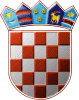 REPUBLIKA HRVATSKAOPĆINA VIDOVECOBRAZLOŽENJEUZ GODIŠNJI IZVJEŠTAJ OIZVRŠENJUPRORAČUNA OPĆINE VIDOVECZA 2018. GODINUČlanak 110. Zakona o proračunu («Narodne novine» broj 87/08, 136/12 i 15/15) propisuje da načelnik jedinice lokalne samouprave podnosi predstavničkom tijelu na donošenje godišnji izvještaj o izvršenju proračuna do 01. lipnja tekuće godine za prethodnu godinu, a prema članku 112. Zakona o proračunu općinski načelnik godišnji izvještaj o izvršenju proračuna dostavlja Ministarstvu financija i Državnom uredu za reviziju u roku od 15 dana nakon što ga donese njegovo predstavničko tijelo. Godišnji izvještaj o izvršenju proračuna Općine Vidovec za 2018. godinu iskazuje realizaciju Proračuna Općine Vidovec za razdoblje od 01. siječnja do 31. prosinca 2018. godine u skladu sa sadržajem  Proračuna, propisanog zakonom o proračunu i Pravilnikom o polugodišnjem i godišnjem izvještaju o izvršenju proračuna.Proračun Općine Vidovec za 2018. godinu donesen je na 5. sjednici općinskog vijeća Općine Vidovec dana 14. prosinca 2017. godine, a objavljen je u službenom vjesniku Varaždinske županije broj 73/17.U izvještajnom razdoblju donijete su prve Izmjene i dopune Proračuna za 2018. godinu na 8. sjednici Općinskog vijeća Općine Vidovec, održanoj dana 18. lipnja 2018. godine , objavljene u Službenom vjesniku Varaždinske županije broj 43/18 te druge Izmjene i dopune Proračuna za 2018. godinu na 13. sjednici Općinskog vijeća Općine Vidovec, održanoj dana 19. prosinca 2018. godine , objavljene u Službenom vjesniku Varaždinske županije broj 93/18.Planom proračuna za 2018. godinu uključeni su prihodi i rashodi proračunskog korisnika Dječjeg vrtića Škrinjica, te su isti sastavni dio Godišnjeg izvještaja o izvršenju proračuna Općine Vidovec za razdoblje od 01. siječnja do 31. prosinca 2018. godine. Godišnji izvještaj  o izvršenju Proračuna  sadrži:1. Opći dio proračuna koji čini Račun prihoda i rashoda i Račun financiranja na razini odjeljka ekonomske klasifikacije2. Posebni dio proračuna po organizacijskoj  i programskoj klasifikaciji te razini odjeljka ekonomske klasifikacije3. Izvještaj o zaduživanju na domaćem i stranom tržištu novca i kapitala4. Izvještaj o korištenju proračunske zalihe5. Izvještaj o danim  jamstvima i izdacima po danim  jamstvima6. Obrazloženje ostvarenja prihoda i primitaka, rashoda i izdataka1. Opći dio Godišnjeg izvještaja o izvršenju proračuna sadrži:A. Računa prihoda i rashoda i B. Računa financiranjaRačuna prihoda i rashoda prema ekonomskoj klasifikacijiRačuna prihoda i rashoda prema izvorima financiranjaRačuna rashoda prema funkcijskoj klasifikacijiRačuna financiranja prema ekonomskoj klasifikacijiRačuna financiranja prema izvorima financiranja2. Posebni dio Godišnjeg izvještaja o izvršenju proračuna sadrži: - izvršenje  po organizacijskoj klasifikaciji- izvršenje po programskoj klasifikaciji3. Izvještaj o zaduživanju na domaćem i stranom tržištu novca i kapitalaU 2018. godini Općina Vidovec nije primila robni kredit ili financijski.U 2018. godini Općina Vidovec je vratila odobreni minus na računu sa stanjem na dan 31.12.2017. godine u iznosu od 206.157,94 kune.05.12.2018. godine Zagrebačka banka je Općini Vidovec odobrila minus na žiro računu (Cash pool) u iznosu od 600.000,00 kn, te je s danom 31.12.2018. godine iskorišten minus u iznosu od 133.247,48 kn.4. Izvještaj o korištenju proračunske zaliheU 2018. godini Općina Vidovec je planirala proračunsku zalihu u iznosu od 10.000,00 kuna ali nije koristila proračunsku zalihu, što je ostvarenje 0,00 % u odnosu na plan za 2018. godinu.5. Izvještaj o danim  jamstvima i izdacima po danim  jamstvimaU 2018. godini Općina Vidovec nije imala izdana aktivna jamstva.6. Obrazloženje ostvarenja prihoda i primitaka, rashoda i izdatakaTokom 2018. godine Općina Vidovec za proračunskog korisnika Dječji vrtić Škrinjica osigurava i podmiruje sljedeće rashode koji su u Izvještaju eliminirani kao unutar grupne transakcije:-rashodi za zaposlene (plaća) u iznosu od 362.032,33 kn- materijalni rashodi (ostale intelektualne usluge- mala škola) u iznosu od 10.000,00 knOpćina Vidovec proračunskom korisniku Dječjem vrtiću Škrinjica prenosi i sredstva dobivena iz državnog proračuna za program male škole, a u 2018. godini iz državnog je proračuna za malu školu dobiveno 5.120,00 kuna1.	PRIHODI POSLOVANJA (6)U razdoblju od 01. siječnja do 31. prosinca 2018. godine Općina Vidovec  je sa proračunskim korisnikom Dječjim Vrtićem  Škrinjica ostvarila je prihode poslovanja  u iznosu od 10.890.927,17 kn  što je 98,90 % u odnosu na planirano. Prihodi se odnose na:prihodi od poreza (61) – 8.976.857,14 kn, Prihodi od poreza ostvareni su u 99,49 % iznosa u                      odnosu na planirano.Općina Vidovec ostvarila je ukupni prihod od poreza i prireza na dohodak u iznosu od 6.303.819,98 od čega je u 2018. godini izvršen povrat poreza i prireza na dohodak u iznosu od 802.334,19 kuna pa je ukupna naplata prihoda od poreza i prireza iznosila 5.501.485,79 kuna , te je Općina Vidovec ostvarila sredstva od fiskalnog izravnanja u iznosu od 3.131.394,66 kuna. Ukupan prihod od poreza i prireza na dohodak iznosi 8.632.880,45 kn.Prihodi od poreza na imovinu ostvareni su u iznosu od 227.444,90 kuna.Prihodi od poreza na robu i usluge  ostvareni su u iznosu od 116.531,79 kuna          pomoći iz inozemstva i od subjekata unutar države (63) – 728.125,31 kn,što je u odnosu na planirano ostvarenje od 92,25 %Pomoći od subjekata unutar opće države u ukupnom iznosu od 728.125,31 kuna primljene su iz slijedećih izvora:TEKUĆE POMOĆI  IZ DRŽAVNOG PRORAČUNA– 169.431,32 kuna Državni proračun, plaćanje dobavljača, kompenzacijska mjeru za razdoblje prosinac 2017. godine u iznosu od 72.431,32 kuna.Ministarstvo graditeljstva i prostornog uređenja - 97.000,00 kuna za projektnu dokumentaciju poslovne zone u VidovcuTEKUĆE POMOĆI IZ DRŽAVNOG PRORAČUNA ZA DJEČJI VTIĆ ŠKRINJICA- 5.120,00 kunaDržavni proračun, tekuća pomoć za Dječji vrtić Škrinjica , za malu školu u iznosu od 5.120,00 kuna.TEKUĆE POMOĆI IZ ŽUPANIJSKIH PRORAČUNA -14.250,00 kunaŽupanijski proračun, pomoć za kupnju drva za ogrjev 2018. za korisnike zajamčene minimalne naknade u iznosu od 14.250,00 kuna.KAPITALNE POMOĆI – 435.000,00 kunaDržavni proračun, Ministarstvo regionalnog razvoja i fondova EU, kapitalna pomoć za izgradnju Etno kuće u Domitrovcu u iznosu od 300.000,00 kuna.Državni proračun, Ministarstvo regionalnog razvoja i fondova EU, kapitalna pomoć za led rasvjetu u iznosu od 135.000,00 kuna.TEKUĆE POMOĆI od HZMO-a, HZZ-a, HZZO-a – 104.323,99 kunaTekuće pomoći od HZMO-a, HZZ-a, HZZO-a isplaćene su u iznosu od  104.323,99  kuna, od toga 97.009,75  kuna odnosi se na plaće za djelatnike na javnim radovima koji su bili zaposleni tokom 2018. i 2019. godine te na plaćanje mjere za stručno osposobljavanje koje se provodi od 10.12.2018. do 09.12.2019. godine u iznosu od 7.314,24 kuna.-	prihodi od imovine (64) – 111.970,65 kn,Prihodi od imovine ostvareni su u iznosu od 99,98 % od planiranog.Prihodi od financijske imovine (kamate na oročena sredstva i depozite po viđenju) ostvareni su u iznosu od 72,94 %, a prihodi od nefinancijske imovine ostvareni su u iznosu od  100,24 % u odnosu na planirano.  Prihodi od financijske imovine  odnose se na kamatu na depozite po viđenju, a prihodi od nefinancijske imovine odnose se na naknade za koncesije, prihode od zakupa i iznajmljivanja imovine, spomeničku rentu te prihode od naplaćene naknade za zadržavanje nezakonito izgrađene zgrade u prostoru.  - prihodi od administrativnih pristojbi i po posebnim propisima (65) -828.034,36 kn,Prihodi od administrativnih pristojbi i po posebnim propisima ostvareni su  98,68 % u odnosu na  planirano , a odnose se na: upravne i administrativne pristojbe, prihode po posebnim propisima , komunalni doprinos i   naknade te uplate roditelja za korištenje usluge dječjeg vrtića Škrinjica-prihodi od prodaje proizvoda i robe te pruženih usluga i prihodi od donacija (66)15.000,00 kn--prihodi od prodaje proizvoda i robe te pruženih usluga i prihodi od donacija ostvareni su 100 % u odnosu na  planirano, a odnose se na donaciju za izgradnju nadstrešnice u PreknuPrihodi od kazni, upravnih mjera i ostali prihodi  (68) – 230.939,71 kn,Prihodi od kazni i ostali prihodi ostvareni su 98,61 %  u odnosu na planirano.Ukupni prihodi poslovanja Općine Vidovec i proračunskog korisnika dječjeg vrtića Škrinjica (6) iznose 10.890.927,17 kn . Ukupno evidentirani prihodi poslovanja Općine Vidovec iznose 10.545.537,88 kuna  dok prihodi poslovanja proračunskog korisnika Dječjeg vrtića Škrinjica iznose  345.389,29 kuna (Ukupni prihodi proračunskog korisnika iznose 722.541,62 kuna umanjeno za prihode  iz nadležnog proračuna za financiranje rashoda poslovanja- konto 67111, u iznosu od 377.152,33 kune). 2.	RASHODI POSLOVANJA (3)U razdoblju od 01. siječnja do 31. prosinca 2018. godine Općina Vidovec ostvarila je ukupne rashode poslovanja u iznosu od 6.972.578,22 što je 97,37 % od planiranog iznosa. Rashodi se odnose na :-	rashodi za zaposlene (31)– 1.397.249,04 kn,Rashodi za zaposlene ostvareni su u 98,73 % u odnosu na planirano.Rashodi za zaposlene sadrže rashode za zaposlene u Općini Vidovec, dječjem vrtiću Škrinjica te djelatnike na javnim radovima u Općini Vidovec.-	materijalni rashodi  (32)– 2.664.196,41 kn,Materijalni rashodi ostvareni su u 94,81 % iznosu u odnosu na plan.          -	financijski rashodi (34) – 42.029,95 kn,Financijski rashodi ostvareni su u 97,68 % iznosu u odnosu na plan .    -   subvencije (35) – 15.105,52 kn,         što je ostvarenje u iznosu od 100,22 % u odnosu na plan.Subvencije se odnose na subvencije trgovačkim društvima izvan javnog sektora- subvencioniranje kamata za proizvodne i uslužne djelatnosti po poduzetničkim kreditima te na osiguranje usjeva.   	- pomoći dane u inozemstvo i unutar općeg proračuna (36) – 18.194,12 kn, što je ostvarenje u iznosu od 99,97 % u odnosu na plan, a odnose se na financiranje produženog boravka u OŠ Vidovec u iznosu od 18.194,12 kuna                 - naknade građanima i kućanstvima na temelju osiguranja i druge naknade (37)
              – 1.210.135,44 kn,       Naknade građanima i kućanstvima ostvarene su u 99,42 % iznosu u odnosu na plan, a odnose se na ostale naknade građanima i kućanstvima iz proračuna u novcu i naravi-	ostali rashodi  (38) – 1.625.667,74 kn,Ostali rashodi ostvareni su u 99,00 % iznosu u odnosu na plan. Ostali rashodi odnose se na: Tekuće donacije u iznosu 1.076.266,35 kn ostvarene u 99,46 % iznosu u odnosu na plan, naknade šteta uslijed elementarne nepogode suše i mraza iz 2017. godine u iznosu od 350.963,95 kuna, što je 100,28 % u odnosu na plan te kapitalne pomoći u iznosu od 198.437,44 kuna  koje se odnose na prijenos sredstava Hrvatskim vodama sukladno projektu Sustav odvodnje i pročišćavanja voda aglomeracije Varaždin.Ukupni rashodi poslovanja (3) iznose 6.972.578,22 kn.Ukupno evidentirani rashodi poslovanja Općine Vidovec iznose 6.644.004,61 kuna, dok rashodi poslovanja proračunskog korisnika Dječjeg vrtića Škrinjica umanjeni za rashode  poslovanja prenesene iz proračuna Općine Vidovec iznose 328.573,61 kuna.  Ukupni rashodi proračunskog korisnika Dječjeg vrtića Škrinjica iznose 705.725,94 kuna, a iz proračuna Općine Vidovec proračunskom korisniku Dječjem vrtiću Škrinjica  prebačeno je ukupno 377.152,33 kuna koje se odnose na  rashode za plaću u iznosu 362.032,33 kuna  sadržanih u kontu 311119- plaće za redovan rad djelatnika dječjeg vrtića Škrinjica, donaciju za održavanje male škole u iznosu 10.000,00 kuna sadržanih u kontu 3237 intelektualne i osobne usluge –mala škola,  te 5.120,00 kuna konto 3237 intelektualne i osobne usluge, a odnosi se na prijenos sredstava iz državnog proračuna za malu školu.Razlika između prihoda (6) i rashoda (3) poslovanja rezultira Viškom prihoda poslovanja (6-3) u iznosu  od 3.918.348,95 kn.3. PRIHODI OD PRODAJE NEFINANCIJSKE IMOVINE (7) U razdoblju od 01. siječnja do 31. prosinca  2018. godine Općina Vidovec nije ostvarila prihode od nefinancijske imovine.4.  RASHODI ZA NABAVU NEFINANCIJSKE IMOVINE (4)U razdoblju od 01. siječnja do 31. prosinca 2018. godine Općina Vidovec ostvarila je rashode za nabavu nefinancijske imovine u iznosu 1.333.586,36 kn što je 94,86 % u odnosu na planirano.Rashodi za nabavu nefinancijske imovine odnose se na :rashodi za nabavu proizvedene dugotrajne imovine (42) – 1.025.556,98 kn.rashodi za dodatna ulaganja na nefinancijskoj imovini (45) – 308.029,38 kn.Općina Vidovec ostvarila je rashode za nabavu nefinancijske imovine u iznosu od 1.329.496,44 kune dok je proračunski korisnik Dječji vrtić Škrinjica ostvario rashode za nabavu nefinancijske imovine u iznosu od 4.089,92 kune.Razlika između prihoda (7) i rashoda (4) nefinancijske imovine rezultira manjkom prihoda od nefinancijske imovine (7-4)  u iznosu od -1.333.586,36 kune .Ukupni prihodi od poslovanja i od nefinancijske imovine (6+7) ostvareni su u iznosu od  10.890.927,17 kn, a ukupni rashodi poslovanja i od nefinancijske imovine  (3+4) ostvareni su u iznosu od 8.306.164,58 kn, te rezultiraju ukupnim viškom prihoda od  2.584.762,59 kn.5. PRIMICI OD FINANCIJSKE IMOVINE I ZADUŽIVANJA (8)U razdoblju od 01. siječnja do 31. prosinca 2018. godine ostvareni su primici od financijske imovine i zaduživanja u iznosu od 133.247,48 kune, što je 33,31 % u odnosu na plan, a odnose se na odobreni minus na računu Općine Vidovec (Cash pool).6. IZDACI ZA FINANCIJSKU IMOVINU I OTPLATE ZAJMOVA (5)U razdoblju od 01. siječnja do 31. prosinca 2018. godine Općina Vidovec ostvarila je  izdatke za financijsku imovinu i otplatu zajmova u iznosu od 206.157,94 kn , što je u odnosu na plan 100 %, a odnose se na izdatke za vraćanje odobrenog minusa na računu na dan 31.12.2017.godine.Ukupno utvrđeni manjak prihoda Općine Vidovec po Godišnjem izvještaju o izvršenju Proračuna Općine Vidovec za 2017. godinu iznosi  2.649.060,20 kuna , a početkom 2018. godine izvršen je povrat Hrvatskom zavodu za zapošljavanje u iznosu od 14.418,31 kn zbog prekida radnog odnosa djelatnika na javnim radovima u 2017. godini i time je povećan  manjak prihoda  - preneseni na 2.663.478,51 kuna. Ukupno utvrđeni višak prihoda proračunskog korisnika Dječjeg vrtića Škrinjica – preneseni iz prethodnih godina  iznosi 23.948,33 kuna, pa ukupni manjak prihoda- preneseni iz ranijih godina iznosi 2.639.530,18 kuna.Ukupni prihodi i primici (6+7+8) ostvareni su u iznosu od 11.024.174,65 kn, a ukupni rashodi i izdaci (3+4+5) ostvareni su u iznosu od 8.512.322,52 kn što rezultira viškom prihoda i primitaka u iznosu od 2.511.852,13 kn koji sa manjkom prihoda i primitaka prenesenim iz prethodnih godina u ukupnom iznosu od -2.639.530,18 kn čini manjak prihoda i primitaka za pokriće u slijedećem razdoblju u iznosu od -127.678,05 kn.Manjak prihoda i primitaka Općine Vidovec za pokriće u sljedećem razdoblju iznosi 164.352,14 kuna dok višak  prihoda i primitaka proračunskog korisnika dječjeg vrtića Škrinjica iznosi 36.674,09 kuna.POTRAŽIVANJA OPĆINE VIDOVEC I DJEČJEG VRTIĆA ŠKRINJICA NA DAN            31.12.2018.Na dan 31.12.2018. godine potraživanja Općine Vidovec i proračunskog korisnika Dječji vrtić Škrinjica – 16 iznose 1.414.159,89 kuna, a odnose se na:1. Potraživanja za poreze u iznosu od 289.441,36 kn odnose se na potraživanja za:- poreze na imovinu u iznosu od 219.946,96 kn               porez na kuće za odmor 2.908,40               porez na promet nekretnina 217.038,56- poreze na robu i usluge u iznosu od 69.494,40 kn              Porez na potrošnju 12.775,04              Porez na tvrtku 56.719,36   (za navedene poreze naplatu vrši Porezna uprava)       2. Potraživanja za prihode od imovine iznose 50.492,30 kn odnose se na:      - potraživanja za prihode od nefinancijske imovine u iznosu od 500,00 kuna odnosi se na                             potraživanje od zakupa  iz 2018. godine te potraživanja za ostale prihode od nefinancijske              imovine u iznosu 49.992,30 kuna koja se odnose na prihode od naknade  za zadržavanje           nezakonito izgrađenih zgrada     3. Potraživanja za  upravne i administrativne pristojbe, pristojbe po posebnim  propisima i naknade u iznosu od 1.059.601,68 kn odnose se na:       - potraživanja za upravne i administrativne pristojbe u iznosu od 63.440,00  kn (naknada za            korištenje grobnog mjesta do 2014. godine u iznosu od 59.640,00 kn i naknada za grobno          mjesto i uslugu iz 2013. godine u iznosu od 3.800,00 kuna)      - potraživanja za prihode po posebnim propisima u iznosu od 586.727,59 kn        (potraživanja za prihode vodnog gospodarstva-prihod  Hrvatskih voda iznose 585.527,61,          potraživanja za prihode od reklama u vidovečkom listu iz 2009. godine iznose 700,00          kuna, potraživanja za ostale prihode iz 2015. godine iznose 500,00 kuna)      - potraživanja za komunalne doprinose i naknade u iznosu od 409.434,09 kn        (potraživanja za komunalni doprinos iznose 150.692,10 kuna, potraživanje za komunalnu            naknadu za fizičke osobe iznosi 208.131,12 kuna, potraživanje za komunalnu naknadu za          pravne osobe iznosi 50.610,87 kuna)Potraživanja za prihode od prodaje proizvoda i robe te pruženih usluga-odnose se na potraživanje proračunskog korisnika Dječjeg vrtića Škrinjica za uplate roditelja u iznosu od   13.824,55 kunaPotraživanja za kazne i upravne mjere te ostale prihode u iznosu od 800,00 kn odnose se na potraživanja za ostale prihode za organizaciju sprovoda iz 2013. u iznosu od 400,00 kn i iz 2014. godine u iznosu od 400,00 kunaSukladno članku 37.a Pravilnika o proračunskom računovodstvu ( „Narodne novine“, broj 124/14, 115/15, 87/16 i 3/18) napravljen je  ispravak vrijednosti potraživanja  na kraju godine  ako se s naplatom potraživanja kasni:– između jedne i tri godine, vrijednost potraživanja ispravlja se po stopi od 50 %,– iznad tri godine, vrijednost potraživanja ispravlja se po stopi od 100 %.Općinski načelnik je na temelju Izvještaja povjerenstva za popis imovine, obveza i potraživanja donio odluku da se sukladno članku 37.a  Pravilnika o proračunskom računovodstvu napravi ispravak vrijednosti za slijedeća potraživanja:1651291 / 9651291- Naknada za korištenje grobnog mjesta u iznosu od 59.640,00 kuna, potraživanje je iz 2014. i ranijih godina , starije od tri godine i napravljen je ispravak vrijednosti potraživanja po  stopi od 100 %     1651292/ 9651292 naknada za grobno mjesto i uslugu u iznosu od 3.800,00 kuna- potraživanja su iz 2013. godine, starija od tri godine i  napravljen ispravak vrijednosti potraživanja po  stopi od 100 %1652694/9652694 ostali nespomenuti prihodi- prihodi od reklama u vidovečkom listu u iznosu od 700,00 kuna potraživanje je iz 2009. godine,  starije od tri godine i napravljen je ispravak vrijednosti potraživanja po  stopi od 100 %      1652695 / 9652695- ostali prihodi u iznosu od 500,00 kuna, potraživanje čije je dospijeće bilo 08.06. 2015. godine, dakle više od tri godine i napravljen je ispravak vrijednosti potraživanja po  stopi od 100 %      168313 /968313- prihod od organizacije sprovoda  iz 2013. i 2014. godine u iznosu od 800,00 kuna, potraživanja su starija od tri godine i napravljen je ispravak vrijednosti potraživanja po  stopi od 100 %    1653111 / 965311 komunalni doprinos - potraživanja starija od tri godine  iznose 32.412,32 kune i napravljen je ispravak vrijednosti potraživanja po  stopi od 100 % ukupno 32.412,32 kune                                                                                                                 – potraživanja od jedne  do tri godine iznose 83.250,07 i napravljen je ispravak vrijednosti potraživanja po  stopi od 50 %, ukupno 41.625,10 kuna1653211/ 9653211- komunalna naknada- fizičke osobe - potraživanja  starija od tri godine iznose 150.703,92 kune i napravljen je ispravak vrijednosti potraživanja po  stopi od 100 %, ukupno 150.703,92 kunepotraživanja od jedne  do tri godine iznose 44.041,94 kune i napravljen je ispravak vrijednosti potraživanja po  stopi od 50 %, ukupno 22.020,97 kuna1653212 /9653212- komunalna naknada- pravne osobe – potraživanja starija od tri godine iznose 51.038,94 kune i napravljen je ispravak vrijednosti potraživanja po  stopi od 100 %, ukupno 51.038,94 kune                                     - potraživanja od jedne  do tri godine iznose 9.150,50 kuna i napravljen je ispravak vrijednosti potraživanja po  stopi od 50 %, dakle 4.575,25 kuna16522 / 96522– Hrvatske vode- naknada za uređenje voda -potraživanja starija od tri god iznose 393.290,73 kune i napravljen je ispravak vrijednosti potraživanja po  stopi od 100 %, dakle 393.290,73 kuna                                        - potraživanja od jedne  do tri godine iznose 86.993,22 i  napravljen je  ispravak vrijednosti potraživanja po  stopi od 50 %, dakle 43.496,61 kunaUkupan ispravak vrijednosti potraživanja iznosi 804.603,84 kuna , pa nakon ispravka vrijednosti potraživanja ukupna potraživanja Općine Vidovec i proračunskog korisnika DV Škrinjica - 16 iznose 609.556,05 kuna.OBVEZE OPĆINE VIDOVEC I DJEČJEG VRTIĆA ŠKRINJICA NA DAN  31.12.2018.Stanje  nepodmirenih nedospjelih  obveza Općine Vidovec i Proračunskog korisnika dječjeg vrtića Škrinjica na kraju izvještajnog razdoblja 31.12.2018. godine iznosi 338.753,96 kn . OBVEZE OPĆINE VIDOVEC  NA DAN  31.12.2018.Stanje nepodmirenih nedospjelih obveza Općine Vidovec na dan 31.12.2018. godine iznosi  328.922,69 kn, a odnosi se na obveze za zaposlene i ostale rashode poslovanja u iznosu od 195.412,69 kn, obveze za nabavu nefinancijske imovine u iznosu od 262,52 kn i obveze za financijsku imovinu- odobreni minus na računu- cash pool u iznosu od 133.247,48 knOBVEZE  DJEČJEG VRTIĆA ŠKRINJICA NA DAN  31.12.2018.Stanje nepodmirenih nedospjelih obveza proračunskog korisnika Dječjeg vrtića Škrinjica na dan 31.12.2018. godine iznosi  9.831,27 kn.STANJE POTENCIJALNIH OBVEZA PO OSNOVI SUDSKIH SPOROVAU 2018. godini Općina Vidovec i proračunski korisnik Dječji vrtić Škrinjica nisu imali evidentirane potencijalne obveze po osnovi sudskih sporova. Općinski načelnik                                                                                                                           Bruno Hranić